2023-2026 TIP Environmental Justice Benefits and Burdens AnalysisPresidential Executive Order 12898 on Environmental Justice (EJ) focuses federal attention on the environmental and human health effects of federal actions on minority and low-income populations with the goal of achieving environmental protection for all communities. Within the transportation field, environmental justice is guided by three core principles:To avoid, minimize, or mitigate disproportionately high and adverse human health and environmental effects, including social and economic effects, on minority and low-income populations.To ensure the full and fair participation by all potentially affected communities in the transportation decision-making process.To prevent the denial of, reduction in, or significant delay in the receipt of benefits by minority and low-income populations.In 2019, the South Central Pennsylvania MPO EJ Process Development Study was released. The Unified Environmental Justice Process and Methodology Guide was the result of an inter-regional collaborative process by MPOs in PennDOT District 8, PennDOT Central Office, the Federal Highway Administration, and the Federal Transit Administration.A key portion of the new methodology is the definition of Low-Income and Minority Populations.Low-Income – The FHWA and USDOT EJ Orders define a “low-income” individual as a person whose median household income is at or below the Department of Health and Human Services (HHS) poverty guidelines.Minority Populations – The FHWA and USDOT EJ Orders define a “minority” individual as a person who is:(1) Black(2) Hispanic or Latino(3) Asian American(4) American Indian and Alaskan Native(5) Native Hawaiian and Other Pacific IslanderThe core methods outlined in the guide are: Identify Environmental Justice PopulationsAssess Conditions and Identify NeedsEvaluate Benefits and Burdens of ProgramIdentify and Address Disproportionately High and Adverse ImpactsThis report summarizes the activities, analyses, and outcomes that were completed as a part of the SEDA-COG MPO 2023 Transportation Program development process in compliance with Environmental Justice policies.Identify Environmental Justice PopulationsIn response to the identified EJ policies, a distributive geographic analysis was conducted to identify the locations and concentrations of minority and low-income populations. The demographic profile describes the social composition of the SEDA-COG MPO region and illustrates how demographic patterns vary spatially.The identification of these populations is essential to establishing effective strategies for engaging them in the transportation planning process. When meaningful opportunities for interaction are established, the transportation planning process can draw upon the perspectives of communities to identify existing transportation needs, localized deficiencies, and demand for transportation services. Mapping of these populations not only provides a baseline for assessing impacts of the transportation investment program, but also aids in the development of an effective public involvement program.MPOs are expected to:Avoid the use of thresholds. The use of thresholds can cause some populations to be unaccounted for in the analysis because they are not of a certain size in comparison to the region.When mapping, use more disaggregated Census geographies (e.g., block groups). The more aggregated the geographic level of the analysis, the higher the probability that pockets of low-income and minority populations will be missed.Consider geographically dispersed or transient persons. USDOT guidance directs funding recipients to consider all people present in an area, not just the residents. Non-resident persons who travel through or to an area and belong to minority or low-income populations should be considered.Verify data and be aware of limitations. Much of the data used in the process are estimates and may have significant margins of error.Engage representatives and leaders of minority or low-income populations. MPOs should conduct outreach to leaders of minority or low-income populations to verify data and gain a deeper understanding of the culture and diversity of the area.The American Community Survey (ACS) provides information on the characteristics of the population – and is not meant to count the population. ACS data are sample data and different samples would yield different estimates of the actual population value. Approximately 1 in 38 U.S. households per year receives an invitation to participate in the ACS. The margin of error is a measure of the possible variation of the estimate around the population value. ACS estimates carry larger margins of error than decennial Census sample estimates. This is especially true for small areas and population groups. Due to the small population located within certain Census tracts in the SEDA-COG MPO region, margin of error must be considered when considering the population represented by the data.Table 1 provides a summary of the U.S. Census ACS 2015-2019 5-Year Estimates data at the county and MPO levels. The regional average of minority populations is 7.34%. This is an increase from the 2011-2015 ACS dataset of 7.02%. The regional average for population for whom poverty status is determined has remained consistent from previous years at ~13%.Source: U.S. Census Bureau, American Community Survey (ACS), 2015-2019 5-Year EstimatesNotes: 1 Minority Population: Table DP05, ACS Demographic and Housing Estimates, - RACE- Calculated as "Total Population" minus "One race - White".2 Senior Population: Table DP05, ACS Demographic and Housing Estimates, SEX AND AGE - Value given as "Total Population: 65 years and over".3 Low-Income Population: Table S1701, Poverty Status in the Past 12 Months - Value given as "Population for whom poverty status is determined: Below poverty level".4 Limited English Proficiency Population: Table S1601, Language Spoken At Home - Value given as "Population 5 years and over: Language other than English: Speak English less than 'very well'".5 Disabled Population: Table S1810, Disability Characteristics - Value given as "Total civilian non-Institutionalized population: With a disability".6 Zero Vehicle Households: Table B08201, Household Size by Vehicles Available - Value given as "Total Households: No vehicle available".7 Female Head of Household with Children: Table DP02, Selected Social Characteristics in the United States, Households by Type - Value given as "Family households: Female householder, no husband present family: With own children under 18 years".For the statewide 2023 Transportation Improvement Program (TIP) environmental justice analysis, basic data and maps were developed by the Williamsport Area Transportation Study (WATS) MPO. All the data were refreshed, and the ACS-specific data were updated to the 2015-2019 estimates. The following statement explains the methodology used in the identification of minority and low-income populations from the Statewide Environmental Justice Analysis Methodology 2023-2026 Pennsylvania Transportation Improvement Program: “The process followed for the 2021-2024 program update classified low income andminority population percentages based on natural breaks of the percentages of thosepopulations present within the block groups of each county in Pennsylvania. The result ofthis was to create a custom classification of symbol intervals for each county. Thepresence of 67 different interval scales would lead to conducting 67 separate analysesdownstream in the workflow.Instead, WATS staff found that when Census block groups were classified into intervals based on the ratio of census block group minority/low income percentage to county or region overallminority/low income percentage (i.e. a ratio of “1” indicates a census block group has thesame minority or low income percentage as the county average) that they were able to producea uniform scale usable across all counties or regions in the state. One side effect of thisapproach is that it resulted in some counties not having all intervals. However, it gives us auniform and easily communicated and understood way of classifying the relativeconcentrations of low income and minority populations across the state of Pennsylvania.As an example, based on the procedure described above, WATS staff defined interval “1” as being all Census block groups with a minority population percentage less than half the countywide or regional minority population percentage. The result is that any counties or regions with no Census block groups that fit that criterion do not have that interval. By standardizing the intervals across the state, we are able to make apples-to-apples comparisons between counties and regions and also the ability to scale the analysis up to larger geographicscales (or down to smaller scales) which gives us a stronger analytical product.”Figures 1 and 2 show the ratios of low income or minority population percentage in a Census block group to the MPO region low income or minority population percentage. As evidenced by the low-income map specifically, low-income populations are more densely represented in the northcentral portion of the region, as well as central Juniata County. The minority map similarly shows a high representation in the northcentral portion of the region but brings in some additional areas of Columbia, Montour, and southern Northumberland counties. It is important to note that two of the Census block groups in the northeastern portion of Union County are home to federal prisons. Figure 1: Concentrations of Low Income Population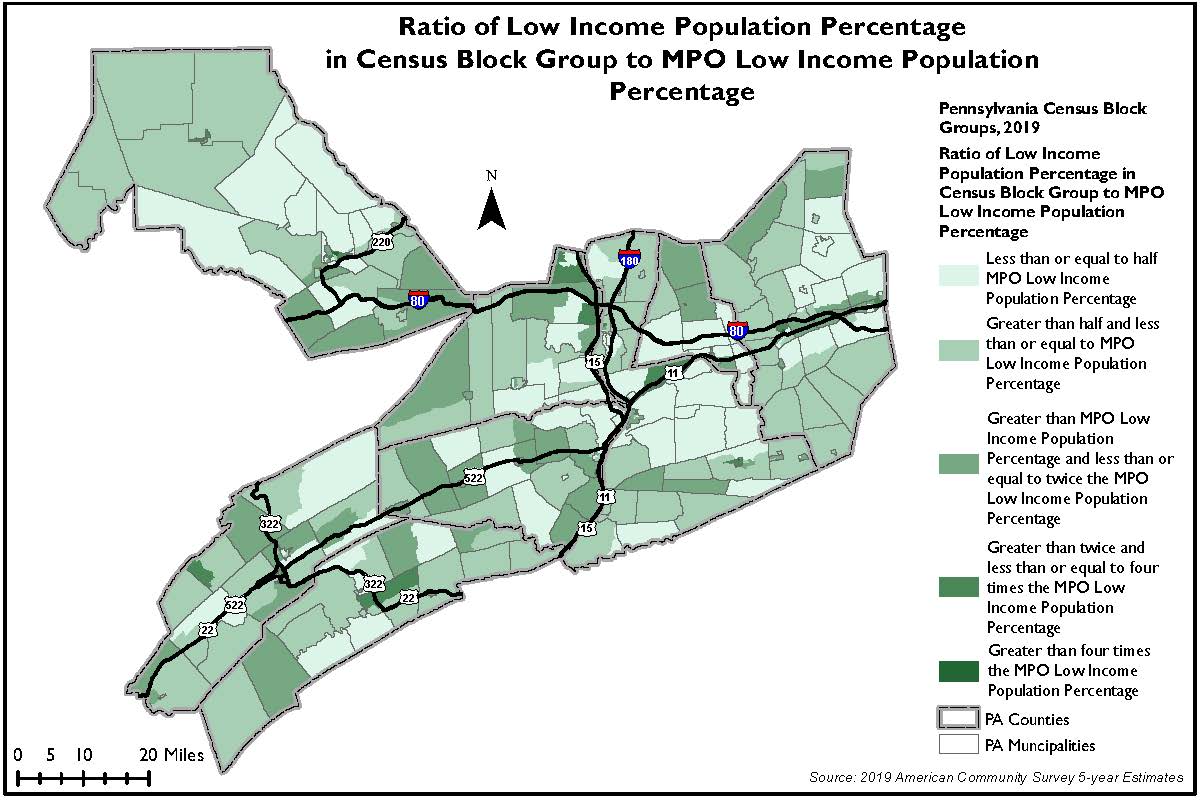 
Figure 2: Concentrations of Minority Population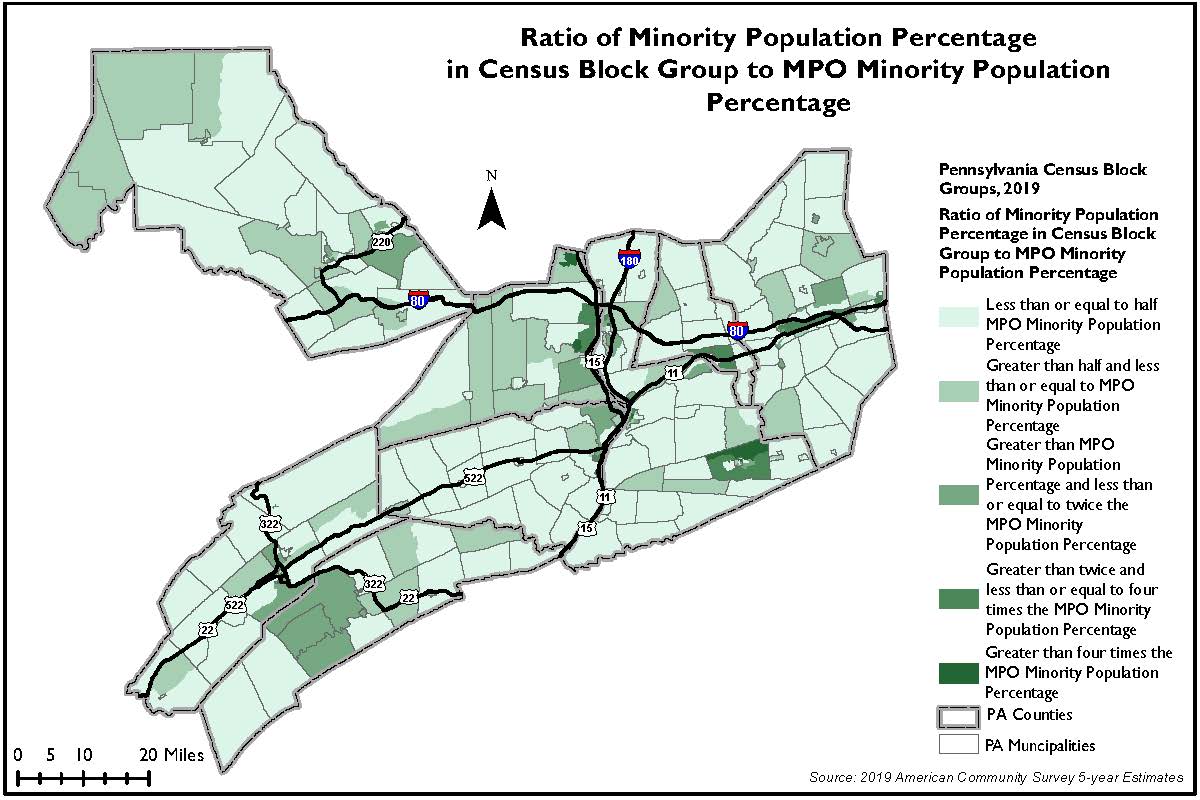 Figures 3 and 4 show dot density mapping of low income and minority populations by census block group. Figure 3: Dot Density Concentrations of Low Income Population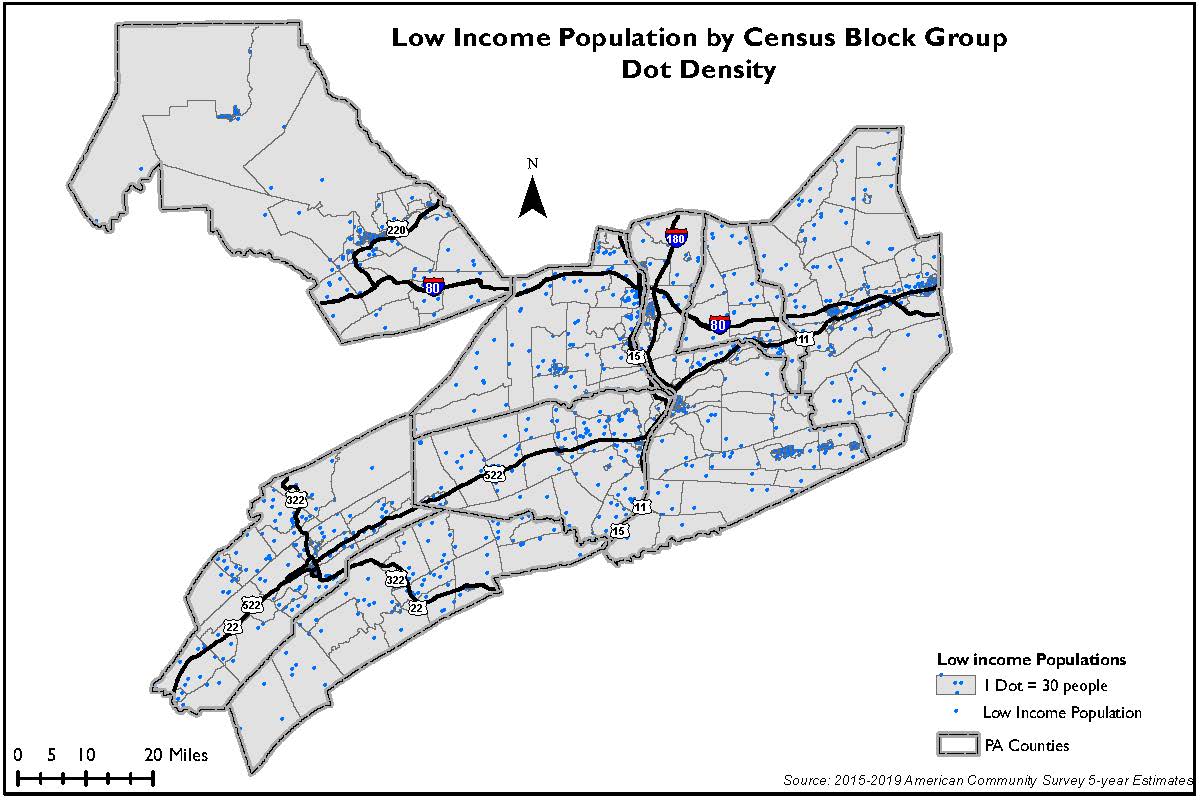 Figure 4: Dot Density Concentrations of Minority Population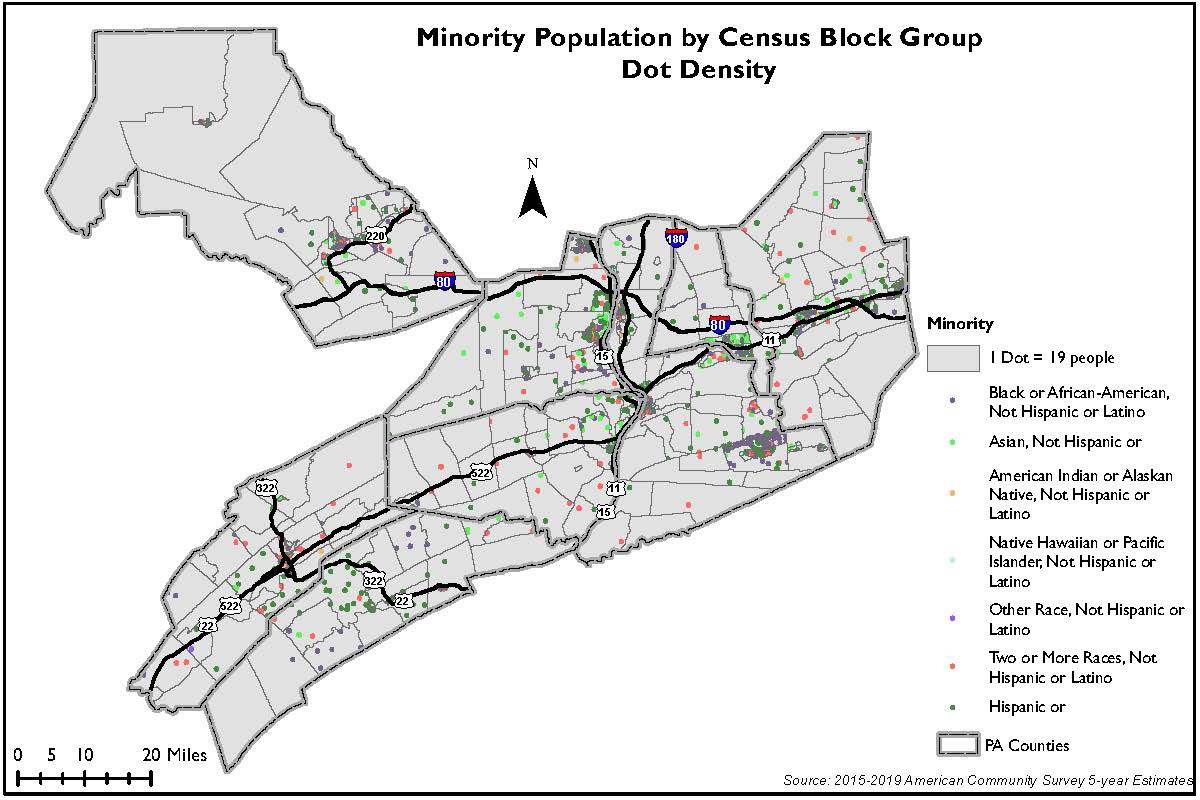 
Tables 2 and 3 show the breakdown of low income and minority population totals across the block groups within these intervals throughout the SEDA-COG MPO region. The intervals referenced (1 through 5) are the same intervals shown on Figures 1 and 2 by the green gradient of color [lighter green equals interval 1; darkest green equals interval 5]. Assess Conditions and Identify NeedsSafety Conditions: Figures 5 and 6 highlight the bicycle and pedestrian fatalities in the region. The fatalities do not appear to be clustered in any specific area. Figure 5: Concentrations of Low Income Population with Bicycle and Pedestrian Fatalities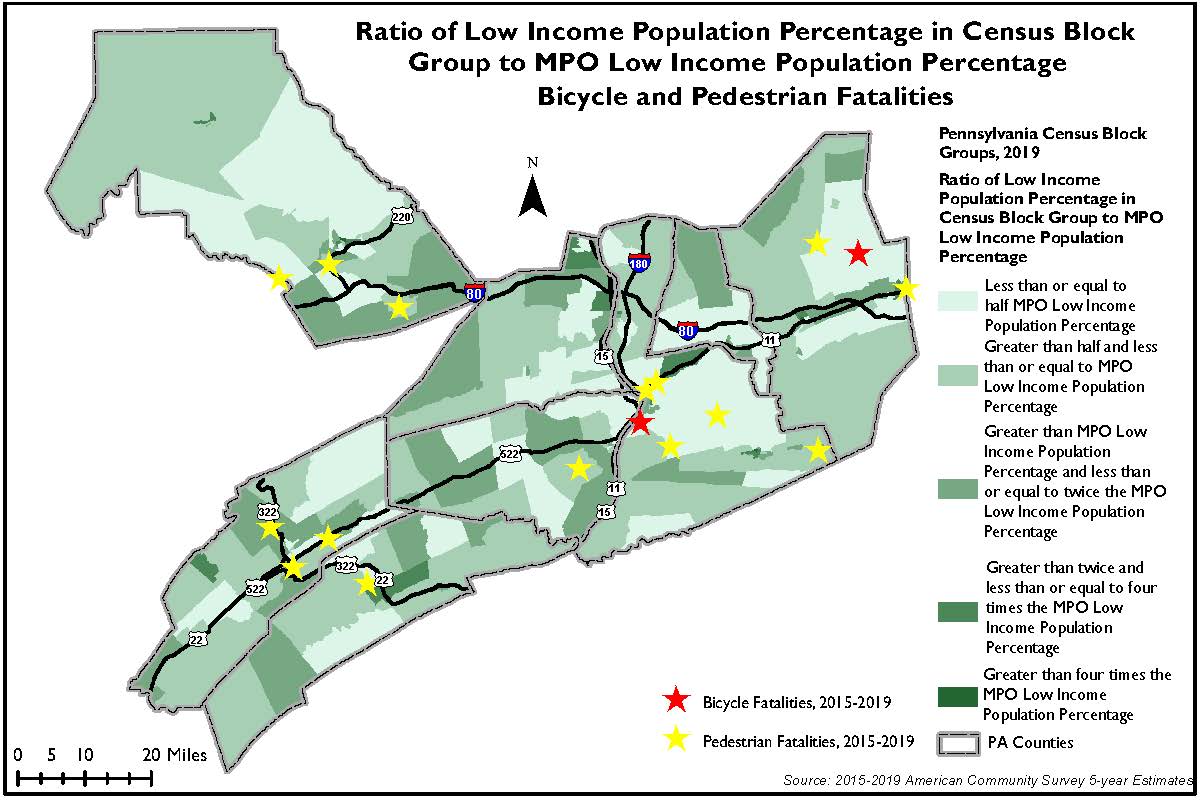 Figure 6: Concentrations of Minority Population with Bicycle and Pedestrian Fatalities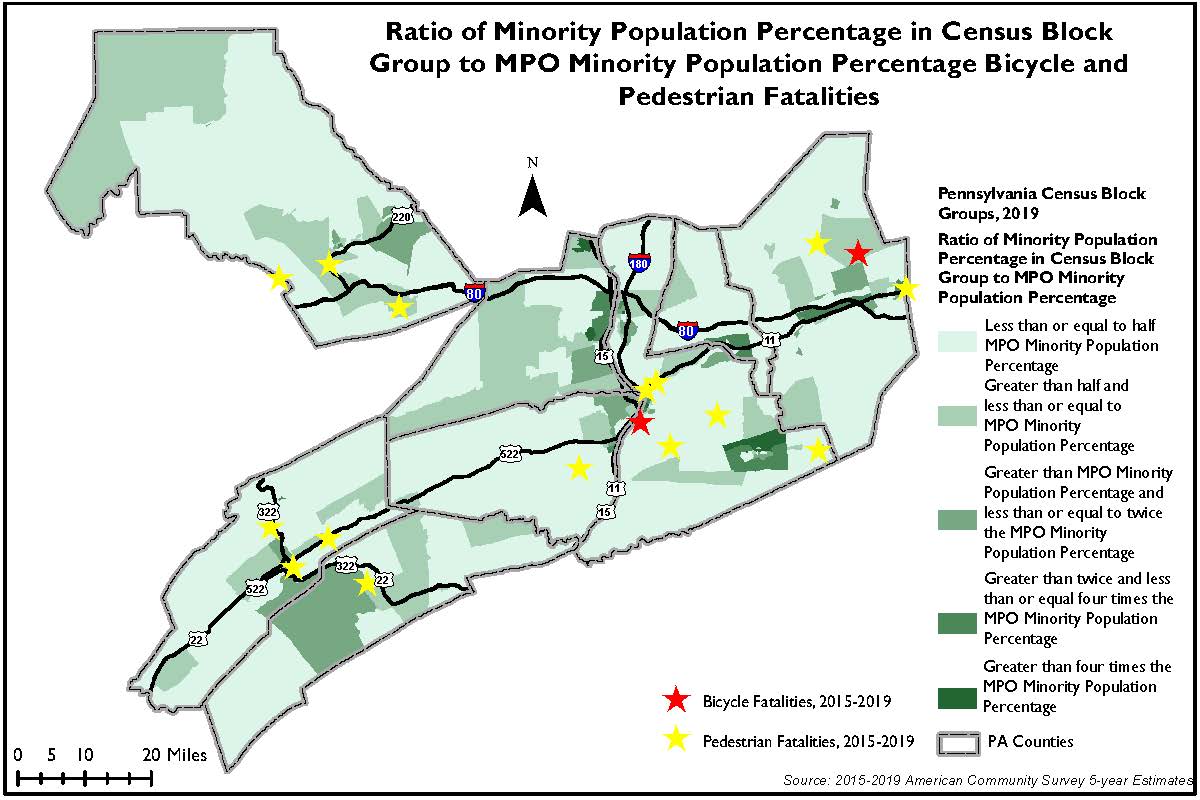 Tables 4 and 5 show bicycle and pedestrian crash data by interval in the SEDA-COG MPO region. The same color gradient applies to these tables as was discussed above in the Identification of EJ Populations section. These charts do include a column for horse and buggy crashes as well. This is particularly important to the MPO region, as there is a large Amish and Plain Sect population.Tables 6 and 7 show general crash data by interval in the SEDA-COG MPO region. Most of the crashes fall in the first interval of minority and low-income populations. Bridge Conditions: Figures 7 and 8 show the poor bridge condition by deck area for the region. Most of the poor condition bridges are under 3,000 square feet. Figure 7: Concentrations of Low Income Populations with Poor Bridges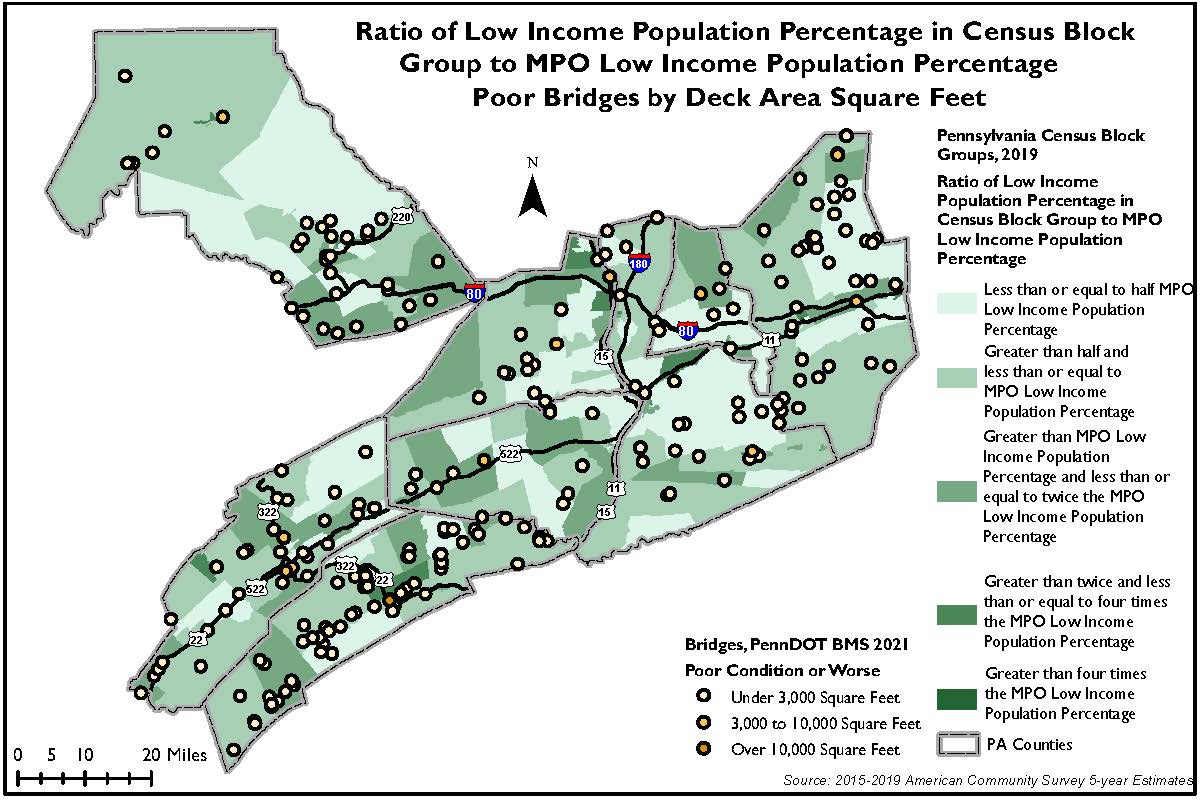 Figure 8: Concentrations of Minority Populations with Poor Bridges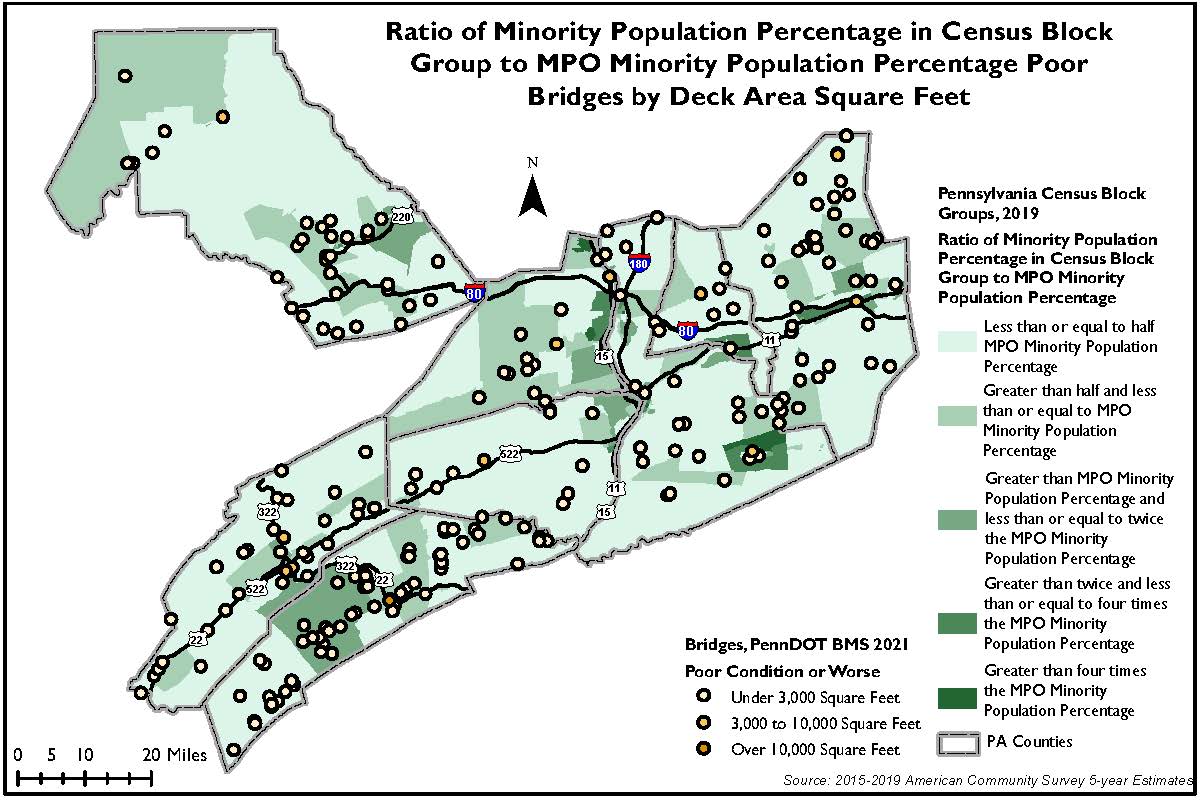 Tables 8 and 9 highlight the bridge conditions by interval in the SEDA-COG MPO region. Pavement Conditions: Figures 9 and 10 show the fair and poor International Roughness Index (IRI) for roads in the MPO region. The Route 11 & 15 corridors (from Shamokin Dam-Northumberland) are highly traveled and see high numbers of truck traffic. Some of this situation may be alleviated with the completion of the Central Susquehanna Valley Transportation (CSVT) Project. Figure 9: Concentration of Low Income Populations with IRI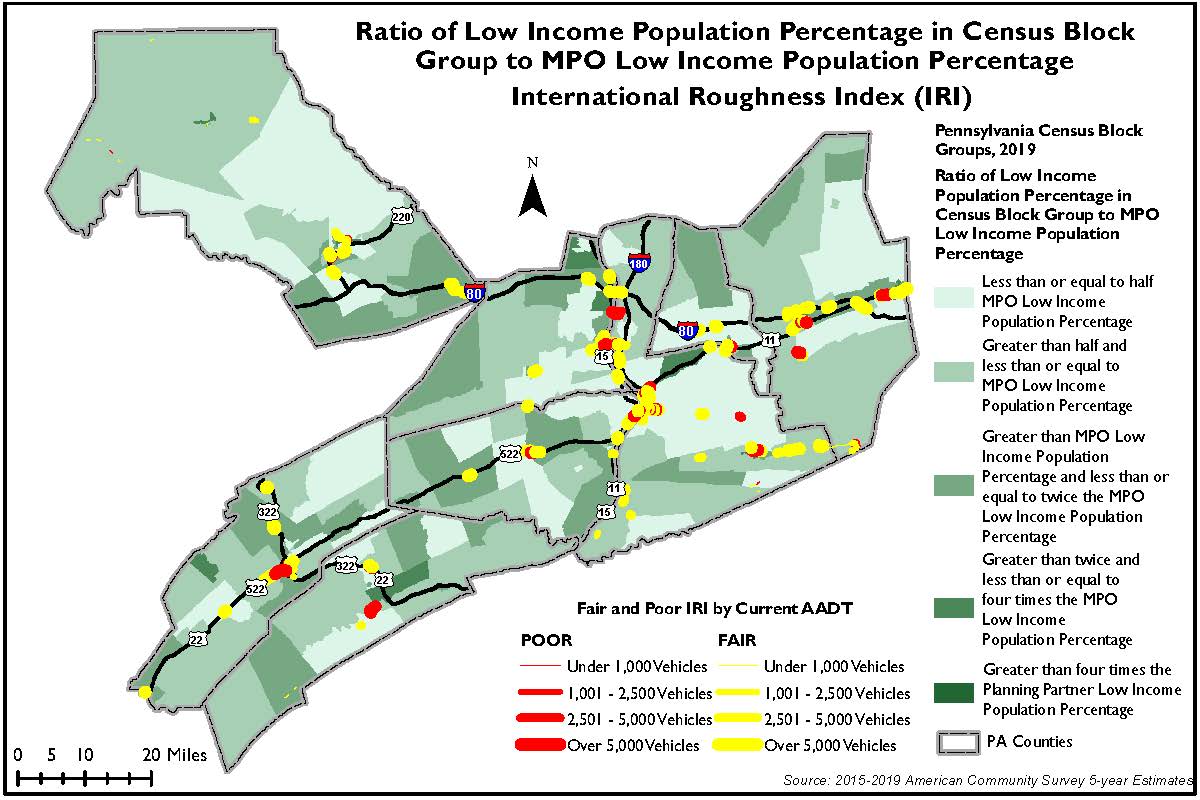 Figure 10: Concentration of Minority Populations with IRI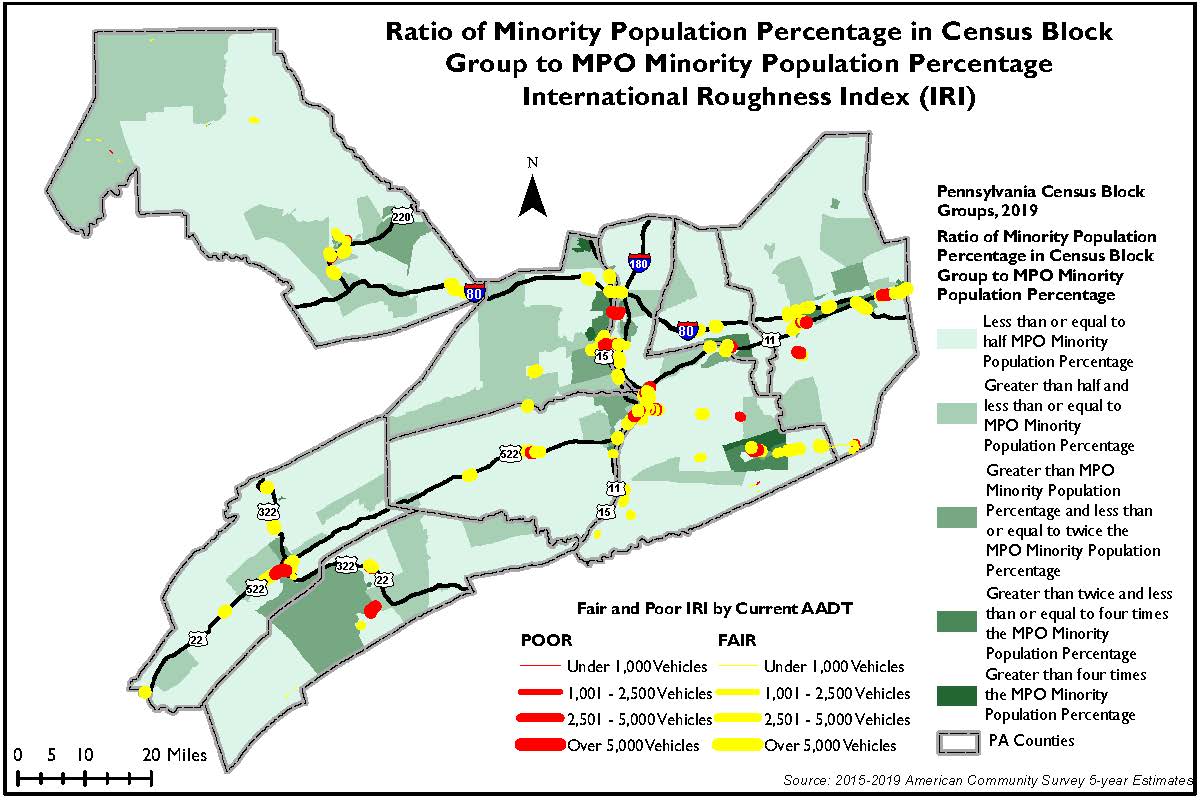          Tables 10 and 11 show the IRI data for minority and low-income populations. Transit Conditions: Figures 11 and 12 show the fixed route transit facilities in the SEDA-COG MPO region. The SEDA-COG MPO region has only one fixed route transit system. It is the Lower Anthracite Transportation System (LATS). LATS has two seasonal routes to the Susquehanna Mall in the winter and Knoebels Amusement Park in the summer. LATS also has a fixed route throughout the southeast corner of Northumberland County.  Figure 11: Concentrations of Low Income Populations with Transit Providers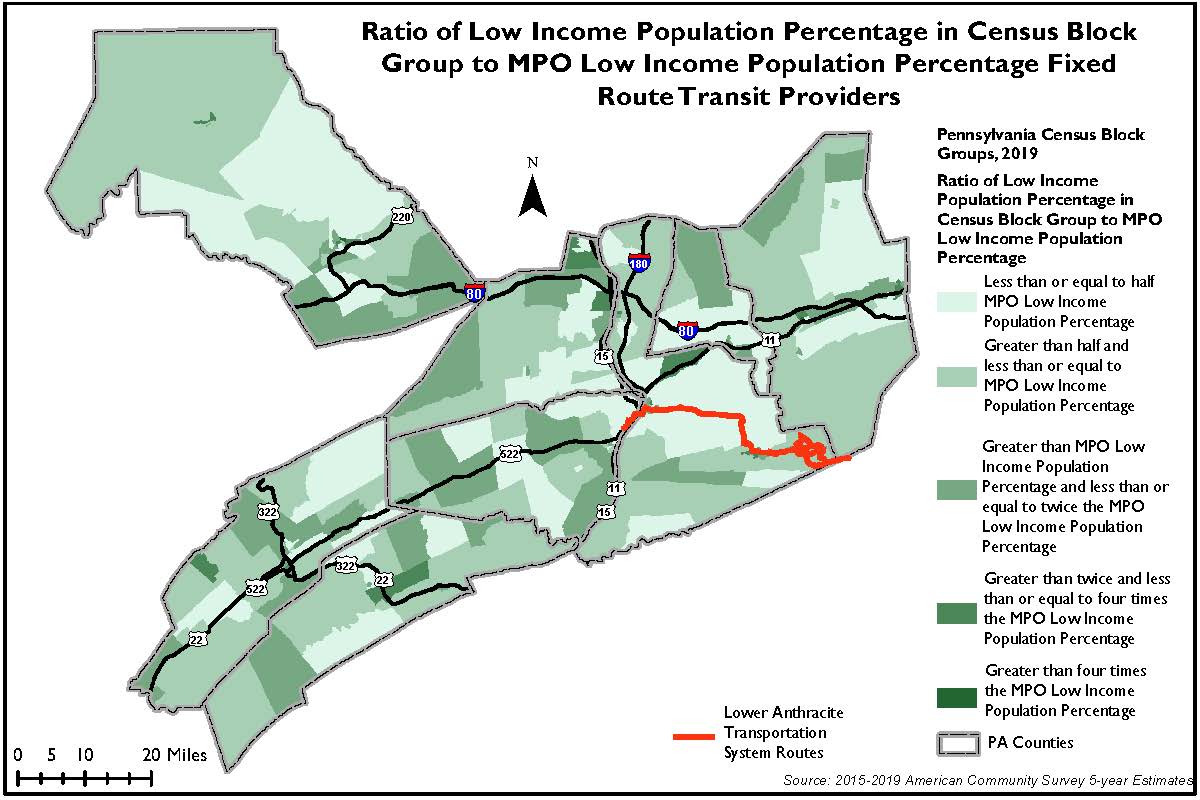 Figure 12: Concentrations of Minority Populations with Transit Providers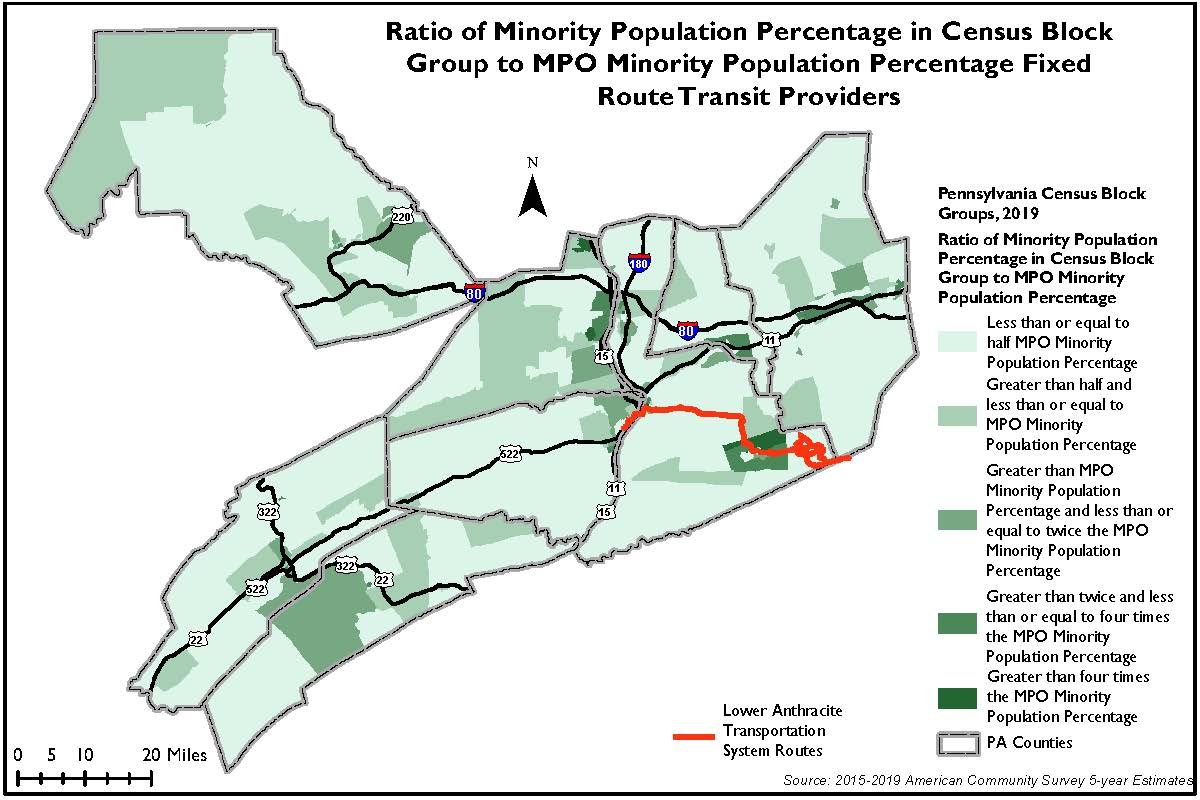 Evaluation of Benefits and Burdens of ProgramThe Benefits and Burdens Analysis provides feedback on the equity of the Transportation Improvement Program (TIP), examines the impact that it has on minority and low-income populations, and identifies any disproportionate impacts.Benefits are the positive impacts from investment such as enhancements in transportation services/options, improved public safety, congestion relief, increased economic vitality, reduced travel times, etc. Burdens, on the other hand, are the adverse effects of investment such as pollution (noise and air), disruption of community cohesion, displacement of persons or businesses, destruction or decrease of economic vitality, adverse employment effects, decline in tax base or property values, diminished esthetics, disruption of businesses, parking/access to transit, congestion, or the denial, delay or reduction of receipt of benefits.Per federal guidance, the evaluation of benefits and burdens for a program is to include project categorization, mapping, and a qualitative narrative.Figure 13 and Figure 14 show the distribution of TIP projects throughout the region. The TIP projects are well distributed throughout the MPO region. The asset management projects that are located in areas with greatest minority population concentration may contribute to some short-term impacts during construction but will generally benefit those residents by improving traveling conditions and safety for all users. Bicycle, pedestrian, and transit projects would likely result in the least adverse impact and add the most benefit for minority and low-income populations.Included on the TIP are five transit projects that do not lend themselves to being mapped. Those projects are as follows:MPMS 115130 – Upgrade server/networking (Call A Ride Service, Inc.), $8,000MPMS 115132 – Replace 5 computers (Call A Ride Service, Inc.), $7,500MPMS 115139 – Purchase 20 Tablets (Call A Ride Service, Inc.), $6,000MPMS 115140 – Replace small transit bus (Call A Ride Service, Inc.), $1,125,000MPMS 115127 – Purchase Vehicles (Geisinger Health System Foundation), $2,050,000  Figure 13: Concentrations of Low Income Populations with TIP Projects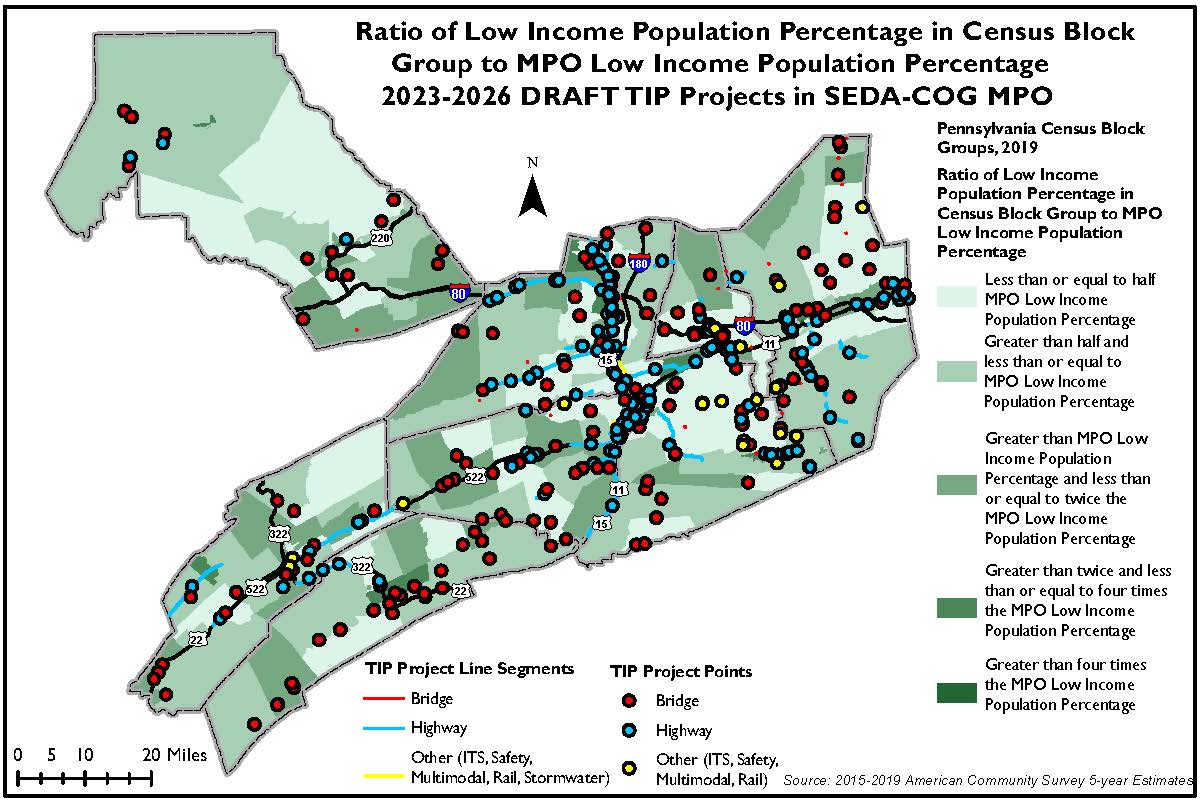 Figure 14: Concentrations of Minority Populations with TIP Projects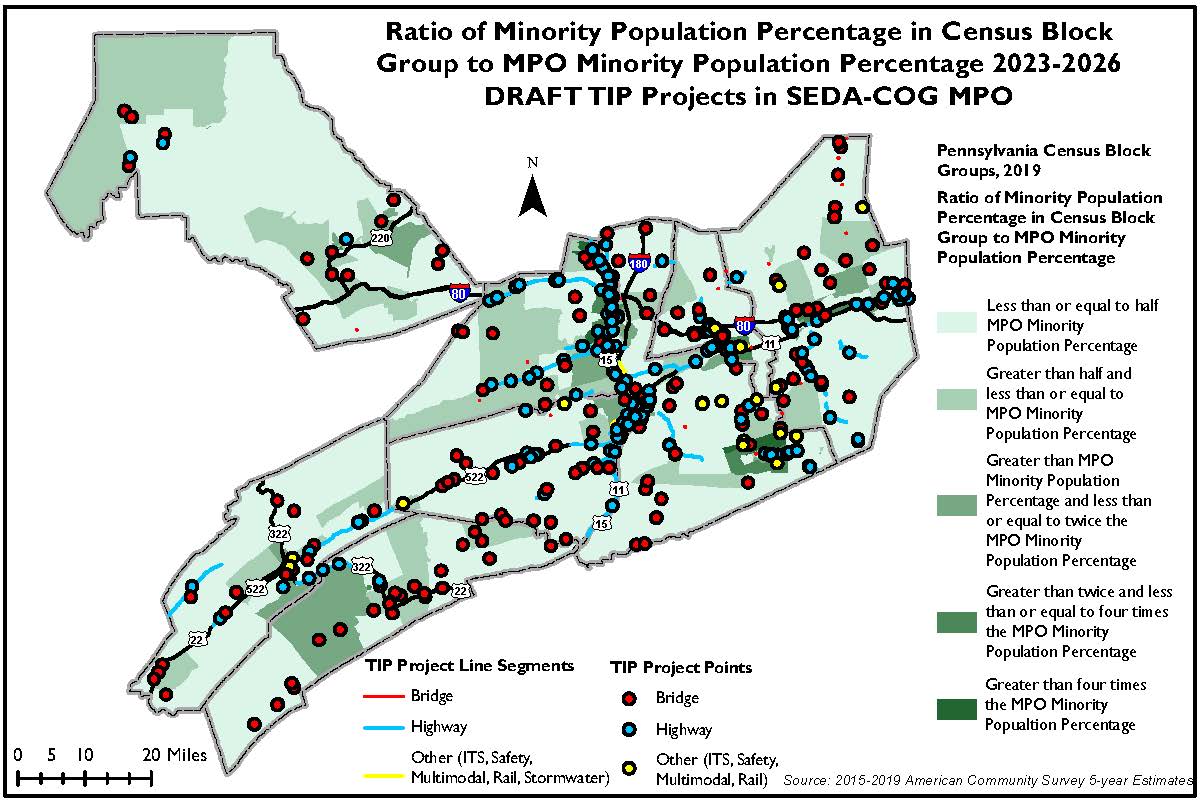 Table 12 is a categorization of all 2023 Draft TIP Projects. Each project was evaluated for proximity to low income or minority populations, as well as categorized as:Projects of Concern – High Potential for Adverse Impacts:New Right-of-WaysRoadway ExpansionLower Potential for Adverse Impacts/Potentially Beneficial:Roadway and Bridge MaintenanceLow Potential for Adverse Impacts/Inherently Beneficial:Transit o Bike/Ped o SafetyStudiesTable 12 also uses a gradient color scheme for low-income and minority indications. The color scheme corresponds to the mapping included on the prior pages for the project distribution. Table 12:The Environmental Justice Benefits and Burdens Analysis identifies where high concentrations of minority and low-income populations reside in the SEDA-COG MPO region. The analysis is accomplished through mapping and tabular summaries to indicate where these populations exceed the regional averages, and how those populations may be impacted by current transportation conditions and proposed transportation spending. Based on the distribution of current TIP funding and the analysis of asset conditions, there do not appear to be disparities in investment linked to concentrations of minority or low income populations.Overall, minority populations within the SEDA-COG MPO region have increased (at 7.3% in the 2015-2019 ACS data) and – aside from the Census block groups influenced by incarcerated populations – are concentrated in the more densely populated cities, boroughs, and towns. Low-income populations represent a larger portion of the region (13.05%) and are concentrated in the more densely populated areas of the region, but also occur in the more secluded rural areas of each county. The locations of these populations demonstrate the need for the SEDA-COG MPO to consider alternative travel modes in these locations, as minority and low-income populations are more likely to not have access to a vehicle.The SEDA-COG MPO will continue to evaluate changing conditions coming with the CSVT Project, as it dominates much of the funding in the TIP. In 2021, a special impact study was completed in conjunction with the Williamsport Area Transportation Study (WATS) MPO, to evaluate the impacts along the CSVT corridor. With the help of Michael Baker International, the study outlined a series of implementation steps that can be completed as the CSVT begins to open. To find out additional information on the study, please visit lyco.org/CSVT.The SEDA-COG MPO has considered the needs of traditionally underserved populations in the development of the TIP by providing opportunities for public comment and completing this analysis to show geographically what projects are going to impact these populations. Upon examination of Table 12, there is only one project that is shown to have a high impact on a high-density area of minority populations. Through this analysis the SEDA-COG MPO was better able to highlight where areas of low-income and minority populations are located and what projects will impact them the most. This process allows better communication during the planning and construction process to mitigate the impacts. Table 1: Profile of Traditionally Underserved Populations in the SEDA-COG MPO RegionSEDA-COG MPO RegionSEDA-COG MPO RegionSEDA-COG MPO RegionSEDA-COG MPO RegionSEDA-COG MPO RegionSEDA-COG MPO RegionSEDA-COG MPO RegionSEDA-COG MPO RegionSEDA-COG MPO RegionSEDA-COG MPO RegionTable 1: Profile of Traditionally Underserved Populations in the SEDA-COG MPO RegionClinton CountyColumbia CountyJuniata CountyMifflin CountyMontour CountyNorth- umberland CountySnyder CountyUnion CountyTotal PopulationRegional Threshold (Average Concentration)Total Population38,91565,71524,62446,27618,25991,76140,48345,111371,1447.34%Minority Population11,8804,4627421,4291,5826,8971,9907,14726,1297.34%Senior Population27,12112,4434,8969,7873,76819,1427,4197,99672,57219.6%Total Population for whom Poverty Status is Determined37,18561,00024,32645,53717,54687,58938,12536,023347,33113.05%Low-Income Population35,7779,1502,6376,1271,83611,5523,9834,25845,32013.05%Total Population Age 5 or Older36,83862,77523,20843,41717,20787,02938,31443,026351,8141.96%Limited English Proficiency Population46135599411,1593011,2569021,1746,9051.96%Total Civilian Non-Institutionalized Population38,35864,95724,38645,67417,58487,88140,15039,694358,68414.8%Disabled Population56,3689,0373,3277,2882,42314,5744,8425,21653,07514.8%Total Households14,69026,3729,37219,0437,40439,07514,79414,533145,2839.3%Zero Vehicle Households61,4501,7217292,1181,0164,1411,0431,29013,5089.3%Female Head of Household with own Children74749901847933481,5134974945,2933.64%Table 2: Low Income Population by IntervalTable 2: Low Income Population by IntervalTable 2: Low Income Population by IntervalTable 2: Low Income Population by IntervalLow Income Population IntervalLow Income PopulationTotal PopulationPercent Low Income14,042102,0583.96%211,389117,2119.72%315,48789,52117.30%412,60035,47835.51%51,8023,06358.83%Total45,320347,33113.05%Table 3: Minority Population by IntervalTable 3: Minority Population by IntervalTable 3: Minority Population by IntervalTable 3: Minority Population by IntervalMinority Population IntervalMinority PopulationTotal PopulationPercent Minority13,153192,7951.64%24,12577,2015.34%35,03948,87110.31%48,41240,29320.88%56,51511,98454.36%Total27,244371,1447.34%Table 4: Low Income Bicycle and Pedestrian Crash DataTable 4: Low Income Bicycle and Pedestrian Crash DataTable 4: Low Income Bicycle and Pedestrian Crash DataTable 4: Low Income Bicycle and Pedestrian Crash DataTable 4: Low Income Bicycle and Pedestrian Crash DataTable 4: Low Income Bicycle and Pedestrian Crash DataTable 4: Low Income Bicycle and Pedestrian Crash DataTable 4: Low Income Bicycle and Pedestrian Crash DataLow Income Population IntervalLow Income PopulationTotal PopulationPercent Low IncomePeople on Bicycles Involved in Crashes (2015 - 2019)Pedestrians Involved in Crashes (2015 - 2019)Total Persons Using Nonmotorized Modes Involved in Crashes (2015 - 2019)Horse and Buggy Crashes (2015 - 2019)14,042102,0583.96%238514711211,389117,2119.72%347517722315,48789,52117.30%309617515412,60035,47835.51%1879110251,8023,06358.83%019210Total45,320347,33113.05%10535463050Table 5: Minority Bicycle and Pedestrian Crash DataTable 5: Minority Bicycle and Pedestrian Crash DataTable 5: Minority Bicycle and Pedestrian Crash DataTable 5: Minority Bicycle and Pedestrian Crash DataTable 5: Minority Bicycle and Pedestrian Crash DataTable 5: Minority Bicycle and Pedestrian Crash DataTable 5: Minority Bicycle and Pedestrian Crash DataTable 5: Minority Bicycle and Pedestrian Crash DataMinority Population IntervalMinority PopulationTotal PopulationPercent MinorityPeople on Bicycles Involved in Crashes (2015 - 2019)Pedestrians Involved in Crashes (2015 - 2019)Total Persons Using Nonmotorized Modes Involved in Crashes (2015 - 2019)Horse and Buggy Crashes (2015 - 2019)13,153192,7951.64%441452933624,12577,2015.34%34851631335,03948,87110.31%165789348,41240,29320.88%56274056,51511,98454.36%18110Total27,244371,1447.34%10035763052Table 6: Low Income Crash DataTable 6: Low Income Crash DataTable 6: Low Income Crash DataTable 6: Low Income Crash DataTable 6: Low Income Crash DataTable 6: Low Income Crash DataTable 6: Low Income Crash DataTable 6: Low Income Crash DataLow Income Population IntervalLow Income PopulationTotal PopulationPercent Low IncomeTotal Reportable Crashes (2015 - 2019)Persons Involved in Reportable Crashes (2015 - 2019)Crash Fatalities (2015 - 2019)Crash Suspected Serious Injuries (2015 - 2019)14,042102,0583.96%6,40813,58085286211,389117,2119.72%6,72013,45190344315,48789,52117.30%5,52312,09179241412,60035,47835.51%1,9614,681116951,8023,06358.83%21048616Total45,320347,33113.05%20,82244,289266946Table 7: Minority Crash DataTable 7: Minority Crash DataTable 7: Minority Crash DataTable 7: Minority Crash DataTable 7: Minority Crash DataTable 7: Minority Crash DataTable 7: Minority Crash DataTable 7: Minority Crash DataMinority Population IntervalMinority PopulationTotal PopulationPercent MinorityTotal Reportable Crashes (2015 - 2019)Persons Involved in Reportable Crashes (2015 - 2019)Crash Fatalities (2015 - 2019)Crash Suspected Serious Injuries (2015 - 2019)13,153192,7951.64%11,19423,24016157724,12577,2015.34%4,91410,6907518835,03948,87110.31%2,3145,078188748,41240,29320.88%1,8894,198116156,51511,98454.36%295686320Total27,244371,1447.34%20,60643,892268933Table 8: Low Income Bridge ConditionTable 8: Low Income Bridge ConditionTable 8: Low Income Bridge ConditionTable 8: Low Income Bridge ConditionTable 8: Low Income Bridge ConditionTable 8: Low Income Bridge ConditionTable 8: Low Income Bridge ConditionLow Income Population IntervalLow Income PopulationTotal PopulationPercent Low IncomeBridges in Poor Condition or WorseBridges in Fair Condition or BetterTotal Bridges14,042102,0583.96%651,1991,264211,389117,2119.72%1321,5501,682315,48789,52117.30%60903963412,60035,47835.51%1116517651,8023,06358.83%044Total45,320347,33113.05%2683,8214,089Table 9: Minority Bridge ConditionTable 9: Minority Bridge ConditionTable 9: Minority Bridge ConditionTable 9: Minority Bridge ConditionTable 9: Minority Bridge ConditionTable 9: Minority Bridge ConditionTable 9: Minority Bridge ConditionMinority Population IntervalMinority PopulationTotal PopulationPercent MinorityBridges in Poor Condition or WorseBridges in Fair Condition or BetterTotal Bridges13,153192,7951.64%1512,4102,56124,12577,2015.34%7581989435,03948,87110.31%2430933348,41240,29320.88%514915456,51511,98454.36%02020Total27,244371,1447.34%2553,7073,962Table 10: Low Income IRI Table 10: Low Income IRI Table 10: Low Income IRI Table 10: Low Income IRI Table 10: Low Income IRI Table 10: Low Income IRI Table 10: Low Income IRI Table 10: Low Income IRI Table 10: Low Income IRI Table 10: Low Income IRI Low Income Population IntervalLow Income PopulationTotal PopulationPercent Low IncomeFederal Aid Segment Miles with EXCELLENT IRIFederal Aid Segment Miles with GOOD IRIFederal Aid Segment Miles with FAIR IRIFederal Aid Segment Miles with POOR IRIFederal Aid Segment Miles with OTHER IRITotal Federal Aid Segment Miles (IRI)14,042102,0583.96%224851841332211,389117,2119.72%3311313062499315,48789,52117.30%191852771311412,60035,47835.51%392210507651,8023,06358.83%121105Total45,320347,33113.05%787324852331,223Table 11: Minority IRITable 11: Minority IRITable 11: Minority IRITable 11: Minority IRITable 11: Minority IRITable 11: Minority IRITable 11: Minority IRITable 11: Minority IRITable 11: Minority IRITable 11: Minority IRIMinority Population IntervalMinority PopulationTotal PopulationPercent MinorityFederal Aid Segment Miles with EXCELLENT IRIFederal Aid Segment Miles with GOOD IRIFederal Aid Segment Miles with FAIR IRIFederal Aid Segment Miles with POOR IRIFederal Aid Segment Miles with OTHER IRITotal Federal Aid Segment Miles (IRI)13,153192,7951.64%489.60175.0647.466.701.54720.3524,12577,2015.34%170.4967.3918.736.871.82265.3135,03948,87110.31%48.1328.9911.664.680.0093.4648,41240,29320.88%42.0924.798.871.780.0077.5256,51511,98454.36%9.576.781.881.230.0419.51Total27,244371,1447.34%759.89303.0088.6021.263.411,176.14ProjectCountyProject TitleMinorityLow IncomeHigh/Medium/Low Impact3763Clinton       T-537 over Fishing CreekMedium3840Clinton       Rauchtown BridgeMedium3850Clinton       SR 1001 ImprovementsHigh69038Clinton       Bridge over Laurel RunMedium85149Clinton       SR 0880 Rauchtown Cr IIMedium93356Clinton       Big Fishing Creek Br #3Medium101535Clinton       Bridge over Long RunMedium110355Clinton       2022 Bridge PreservationMedium112744Clinton       Sulphur Run BOXMedium113133Clinton       SR 120 over Dry RunMedium114298Clinton       SR 120 West Port Fill SliMedium114972Clinton       SR 120 Slide RestorationMedium117159Clinton       SR 4001 ov Summerson RunMedium5375Columbia      T-373 over Roaring CreekMedium5635Columbia      SR 487 ov Tb Roaring CrkMedium78825Columbia      SR 4049 over W Branch FisMedium82774Columbia      SR 1020 over Pine CreekMedium88034Columbia      SR 2005 over Roaring CreeMedium88051Columbia      SR 1020 over Fishing CreeMedium88777Columbia      SR 4008 ov Tb Fishing CrkMedium88803Columbia      SR 487 over Tributary RoaMedium93643Columbia      SR 1001 over Tributary toMedium98396Columbia      SR 1012 over Tributary toMedium98398Columbia      SR 1013 over Stony BrookMedium98400Columbia      SR 1014 over Tributary toMedium98483Columbia      Catawissa Crk. to SR 2009Medium98506Columbia      SR 42 to Airport RdMedium98941Columbia      SR 254 ov Tb Fishing CrkMedium99404Columbia      Briar Cr Boro to BerwickMedium100443Columbia      Roaring Cr to Southern DrMedium103011Columbia      SR 487 over Abandoned RRMedium103833Columbia      T-557 over Little FishingMedium106181Columbia      SR 239 over Fishing CreekMedium107019Columbia      Adjacent Box Beam BridgeMedium107105Columbia      SR 11 to SR 339Low107106Columbia      SR 11 to Frost Valley RdLow107107Columbia      Frost Valley Rd to SchoolLow107111Columbia      Reagans Alley to SR 11Medium107112Columbia      SR 61 to Midvalley RdLow107113Columbia      Montour Co to White HallMedium107116Columbia      Briar Cr to SR 1025Medium 107118Columbia      SR 42 to Columbia Co MainMedium109577Columbia      I-80 Bridge Piers RehabMedium109587Columbia      SR 339 from Smith HollowMedium114157Columbia      SR 1027 over Tributary ofMedium114231Columbia      SR 4016 over Black RunMedium116203Columbia      Park Blvd to Luzern CoLow116356Columbia      Park St to Shaffer Rd (SRLow116528Columbia      Martzville to SR 1025Low117137Columbia      Poor House Rd to White ChMedium117139Columbia      Gaswell Rd to Roaring CrMedium117495Columbia      T-316  over Mugser Run, CMedium117566Columbia      SR 11 AND SR 225 Bridge PMedium117567Columbia      SR 93 over North Branch oMedium117568Columbia      SR 42 AND 93 over North BMedium117576Columbia      SR 4020 over Green CreekMedium117577Columbia      SR 2001 over Roaring CreeMedium117840Columbia      SEDA-COG HFSTLow4096Juniata       Mahantango Creek BridgeMedium 4160Juniata       Stoney Run BridgeMedium4190Juniata       Bridge over NS RailroadMedium69423Juniata       2023 SEDACOG Bridge PreseMedium69512Juniata       SR 0850 Little Laurel RunMedium85170Juniata       SR 0850 over Trib. TuscarMedium85176Juniata       SR 0075 over Trib TuscaroMedium85178Juniata       SR 0075 over Trib TuscaroMedium85183Juniata       SR 0333 over Trib JuniataMedium85187Juniata       SR 2002 over Trib. Doe RuMedium85191Juniata       SR 3002 over Locust RunMedium85206Juniata       SR 3023 over Tuscarora CrMedium93721Juniata       Trib Stony RunMedium105566Juniata       SR 35 Stop 35 to Sheetz AMedium109717Juniata       SR 2003 over Doe Run IIMedium112751Juniata       Trib Cocolamus Creek BOXMedium112752Juniata       Trib Stony Run BOXMedium113143Juniata       SR 3008 over Trib TuscaroMedium113146Juniata       SR 3019 over Doyle RunMedium114302Juniata       2024 SEDA-COG Bridge PresMedium 116886Juniata       2025 SEDA-COG Bridge PresMedium116889Juniata       2027 SEDA-COG Bridge PresMedium 111074JuniataRiver Rd RR Warning DeviceLow4551Mifflin       SR 1002 over Dry CreekMedium 4582Mifflin       Lewistown Narrows RehabMedium69387Mifflin       Long Hollow Run BridgeMedium72767Mifflin       Lewistown to Co. Line BetMedium 81491Mifflin       Co. Line to BellevilleMedium85276Mifflin       Br Long Hollow IIMedium85290Mifflin       SR 0522 over Jacks CreekMedium85299Mifflin       Lewistown BridgeMedium85300Mifflin       Lewistown Bridge IIMedium91608Mifflin       SR 1012 Laurel Run BrMedium93314Mifflin       McVeytown  Strodes MillsMedium93316Mifflin       Valley St. BettermentMedium95971Mifflin       T-439 ov KishacoquillasMedium105922Mifflin       SR 22 ov Branch Long HollMedium110175Mifflin       T-420 over Kish CreekMedium112745Mifflin       Branch Jacks Creek BOXMedium112749Mifflin       Branch Kishacaquillas CreMedium113151Mifflin       SR 2008 over Br Jacks CreMedium113153Mifflin       SR 22 over Abandoned RRMedium113155Mifflin       SR 3017 over Trib JuniataMedium114010Mifflin       SR 522 BettermentMedium 114048Mifflin       Kish Pike RR Device InstaLow114303Mifflin       2025 SEDA-COG Bridge PresMedium114470Mifflin       PA 103 Slide AreaMedium116799Mifflin       SR 22 over Wakefield RunMedium116986Mifflin       Tributary Jacks Creek BOXMedium117782Mifflin       Walnut St RR Device InstaLow6303Montour       T-396 over E Branch ChillMedium93524Montour       SR 54 over Stony BrookMedium93650Montour       SR 3007 over Tributary toMedium98507Montour       SR 642 over Mauses CreekMedium98610Montour       Cherry St to Byrd AveMedium98991Montour       SR 54 Wbl ov Mahoning CrkMedium100483Montour       SR 54 from SR 254 to SR 3Medium103841Montour       T-308 over Beaver Run BriMedium103853Montour       SR 54 Corridor Safety ImpLow105525Montour       I-80 West Bound from StumMedium105527Montour       I-80 West from Klondike RMedium106671Montour       T-392 over Mud Run BridgeMedium107128Montour       SR 54 under Market StreetMedium112358Montour       I-80 ITS Camera #1 DanvilLow115544Montour       1500ft W of Montour St toMedium115547Montour       North'd Co to 1500ft W ofMedium116227Montour       Ferry St to Cherry StMedium116307Montour       Northumberland Co to BaldLow117036Montour       SR 2008 Bloom Road Bike LLow117506Montour       T-412 over Sechler RunMedium 6615NorthumberlandSR 4020 over Little ShamoMedium 6667NorthumberlandSR 4018 over Unnamed TribMedium 6725NorthumberlandSR 901 over SEDA-COG RailMedium 78935NorthumberlandSR 225 over Mahantango CrMedium 85622NorthumberlandSR 405 ov Tb Delaware RunMedium 85623NorthumberlandSR 147 over Tributary toMedium 87909NorthumberlandSR 54 from Montour CountyMedium 87944NorthumberlandSR 61 from Lancaster SwitMedium87994NorthumberlandSEDA-COG Scour ContractMedium88778NorthumberlandSR 54 over Shamokin CreekMedium 88798NorthumberlandSubstructure ContractMedium93642NorthumberlandT-802 over S Branch of RoMedium97550NorthumberlandSR2024 ov SBr Roaring CrkMedium97593NorthumberlandSR 54 from SR 901 to LocuMedium97679NorthumberlandW Br Susq Rvr to MiltonMedium97708NorthumberlandSR 54 from south of SR 90Medium98531NorthumberlandSR 1007 over Tributary ofMedium98540NorthumberlandSR 4004 over Tributary NMedium98674NorthumberlandSR 147 to Housels RunMedium99006NorthumberlandSR 61 over Dark RunMedium99009NorthumberlandSR 61 over SR 2029 AND 90Medium99176NorthumberlandSR 11 from SR 147 to C StMedium99177NorthumberlandSR 1024 to Montour CountyMedium99391NorthumberlandKulpmont to Lancaster SwiMedium102810NorthumberlandCSVT to SR 11High103917NorthumberlandT-696 over Plum CreekMedium103928Northumberland8th St over Shamokin CrkMedium109833NorthumberlandSR  147 (CSVT Gap) from EMedium110224NorthumberlandSR 61 from 5th St to DarkMedium110829NorthumberlandSR 61 - Paxinos DrainageLow111352NorthumberlandSVRR RRX Northumberland CLow111760NorthumberlandSR 44 to Lycoming CoMedium113177NorthumberlandT-633 over Muddy RunMedium113695NorthumberlandSR 4010 from Front St toHigh114101NorthumberlandBridge Painting Off SysteLow114134NorthumberlandSR 1016 over Muddy RunMedium114142NorthumberlandSR 3003 over Mouse CreekMedium114158NorthumberlandSR 4012 over Deicks RunMedium114175NorthumberlandSR 4004 over Tributary ofMedium115084NorthumberlandBottle Run Rd to SR 54Low115507NorthumberlandWater St to SR 147Medium 115509NorthumberlandPine St to Montour CoLow115579NorthumberlandNorth'd SR 254 Grind ANDMedium 115583NorthumberlandShamokin Cr to Church StMedium115584NorthumberlandChurch St to Shikellamy AMedium115656NorthumberlandEpoxy Overlay BOF SEDA-COMedium115821NorthumberlandSR 225 to SR 61Low116005NorthumberlandSR 61 to Ash StMedium116221NorthumberlandWarrior Run MTFLow116314NorthumberlandSR 45 to Old Rt 45 (T571)Medium 116833NorthumberlandFerry Ln to Walnut StMedium117570NorthumberlandSR 45 AND 1014 over WestMedium117608NorthumberlandSR 3018 over Mahantango CMedium117615NorthumberlandSR 11 over W Branch SusquMedium6797Snyder        SR 3016 over Aline CreekMedium6860Snyder        T-481 over Tuscarora CrkMedium6886Snyder        US 522 over Tributary toMedium6899Snyder        SR 522 over Beaver CreekMedium6902Snyder        SR 522 over Tb Middle CrkMedium93648Snyder        SR 2007 over Tributary toMedium98548Snyder        SR 1011 over Tb Penn's CrMedium98578Snyder        SR 3010 over Tributary toMedium98885Snyder        SR 204 to SR 11Medium98887Snyder        SR 1023 to SR 1017Medium99120Snyder        SR 35 ov Tb Middle CreekMedium99121Snyder        SR 35 over Tb Middle CreeMedium99241Snyder        SR 11 from Ulsh Road to PMedium104616Snyder        SR 522 from Willow Ave toMedium106278Snyder        SR 11 North Bound from PeLow106279Snyder        Penns Creek to SR 522 SBLow109837Snyder        Dry Run to Union CoMedium113404Snyder        Dinius Ave to Water TowerMedium113787Snyder        Roosevelt Ave to SR 15/11Medium114097Snyder        Epoxy Overlay BOF SEDA-COMedium 114143Snyder        SR 3006 over Trib of WestMedium 114176Snyder        SR 3016 over Tributary ofMedium 115551Snyder        SR 11 to Union CoLow115553Snyder        Brosius Hill Rd to SunnyMedium116339Snyder        Old Trail Rd to App RdMedium116340Snyder        Gregor Hill Ln to SpringMedium116341Snyder        Smalsh Barrick Rd to MounLow116342Snyder        Paxtonville Rd to Mill StMedium116343Snyder        Penn Twp Line to Market SLow116538Snyder        Front St to Market StMedium117579Snyder        SR 4016 over N Branch MidMedium117704Snyder        T-487 over Tributary to PMedium72352Union         T-421 over White Deer HolMedium87904Union         SR 45 from Kaiser Run RdLow97551Union         SR 1011 to North'd Co WBMedium97720Union         SR 3007 to BuffaloMedium97746Union         JPM Rd to Col John KellyLow98735Union         SR 192 Union County BridgMedium 98772Union         SR 1003 over Tributary toMedium 98786Union         SR 2003 over Tributary toMedium98826Union         SR 3006 over Cold RunMedium98828Union         SR 3014 over Turkey RunMedium98903Union         Front St to Stein LnMedium 99141Union         SR 1011 over Tributary toMedium99253Union         N of I-80 toWhite Deer CrMedium99273Union         White DeerTwp toAllenwoodMedium 99407Union         PA44 to Lycoming Co LineMedium 105516Union         I-80 West Bound from UnioMedium108425Union         Joe Rd to SR 1010Medium110231Union         Mile Run to SR 1010 EBMedium110337Union         T-357 ov N Branch of BuffMedium110599Union         Ikeler St. to T-387 HaferMedium110828Union         SR 45 to Orchard LnMedium113459Union         T-319 over Penns Creek (UMedium113612Union         I-80 WB from Mile Run toMedium 113788Union         Bull Run to NorthumberlanMedium 114379Union         Snyder Co line to SR 304Low115562Union         Winfield to Martin StMedium115565Union         S. Hill Rd to Columbia AvMedium116133Union         SR 15 West Branch Hwy toLow116344Union         Haffer Rd to Zeigler RdLow116349Union         Hardee's Dr to Bull RunLow116350Union         Johnson Mill Rd to SR 15Low116351Union         SR 1008 to Deitrich RdLow116352Union         Zeigler Rd to SR 1004Medium116353Union         SR 1004 to SR 1008Medium116354Union         Penn St to Kaiser Run RdLow117418Union         SR 15 to Susquehanna RiveLow117420Union         JPM RD to 3rd StMedium117901Union         West Shore RRX, SR 1011 aLow